Think about your correct response rate for each of the following instances. Place an X on the number line to indicate the percentage of correct responses that you elicit from your students during each type of instruction. When you are modeling, how often do students respond correctly?When your students are practicing with your guidance (during Guided Practice), how often do they respond correctly?When your students are practicing independently (during Independent Practice), how often do they respond correctly?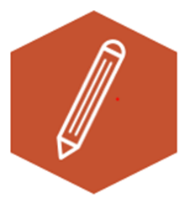 Activity 6.12 – Stop & JotConsider your ClassroomWorkbook